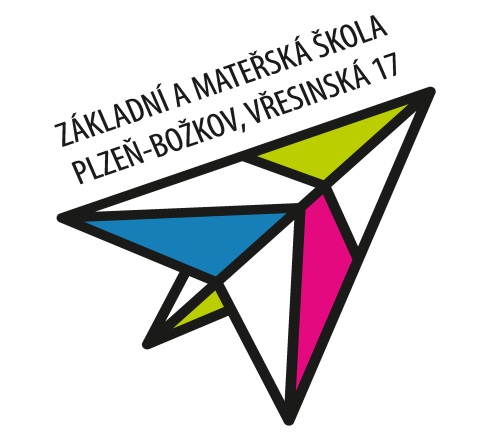 Součástí tohoto plánu je popis činností školního poradenského pracoviště.Konzultační hodinypro žáky školy jsou možné kdykoli po domluvě pro zákonné zástupce čtvrtek 13.00-15.00 hod. Jiný termín po předchozí domluvě.Kontakt na VP Mgr. Lucie Vancová  607 785 035, vancovalu@zsbozkov.plzen-edu.czCeloroční úkolypéče o žáky s výukovými problémy - diagnostika školní neúspěšnosti, doporučenípedagogicko-psychologického vyšetření, spolupráce s PPP SPC, upřesnění forempráce, rozbor problému se žáky, rodiči, třídním učitelem.koordinace informací a metodické pomoci třídním učitelům při práci s žáky svýchovnými problémy, rozbor chování s žákem, třídním učitelem, příslušnýmučitelem, rodiči, harmonogram řešeníspolupráce s poradenskými pracovišti PPP Plzeň, SPC Plzeň, s OSPOD Plzeň, Policie ČRúčast ve výchovných komisíchvyhledávání materiálu pro vedení žákovského parlamentupravidelné schůzky s vedením školy, metodikem prevenceřešení aktuálních situací a problémů ve škole, projednávání studijních, kázeňských avýchovných problémů žáků, spolupráce s třídními učiteliúčast na školeních a setkáních výchovných poradcůschránka důvěrypráce s internetem, tiskem, získávání nových, aktuálních informacíporadenská činnost pro žáky, učitele, rodičehospitační činnost zaměřená na práci se žáky s SPUpodpora učitelů v práci s žáky cizinci- využití školního asistenta.  Metodická podpora rodičů žáků s odlišným mateřským jazykempodpora žáků SVP v době distanční výuky – odkazy, tech. Vybavenost pro výuku, metodika vedení pro rodiče Časový harmonogram Zpracovala: Mgr. Lucie VancováPlán výchovného poradenství pro školní rok 2020/2021MěsícVýchovné poradenství - činnostZáří Aktualizace seznamu žáků s podpůrnými opatřeními, s IVP a dohodami. Žáků s výukovými problémy, žáků s mimořádným nadáním  Kontrola podpůrných opatření s vedením školy  Kontrola dokumentace a termínů vyšetření v PPP a SPC  Vypracování IVP Konzultace IVP  s rodiči  Předložení IVP řediteli školy  Seznámení vyučujících se závěry vyšetření žáků se SVP  Vypracování plánu výchovného poradenství ŘíjenSchůzka výchovných poradců – podle potřeby se domluvit s PPPMapování žáků pro plán pedagogické podpory v jednotlivých třídáchListopad Kontrola podpůrných opatření s vedením školy  Konzultace s rodiči k výchovným a vzdělávacím problémům žáků  Komunikace s /konfliktním/ rodičem - vzdělávání dle potřeby Zahájit hospitační činnost zaměřenou na hodnocení žáků s SVP – dle potřeby vyučujících žáků s SVPProsinec Vypracování hodnocení hospitační činnosti  Kontrola termínů k vyšetření žáků v PPP, SPC, spolupráce s rodiči  S metodikem prevence schůzka s rodiči a žáky s výchovnými problémy – pokud se vyskytnouLeden  Aktualizace seznamu žáků s podpůrnými opatřeními  Kontrola termínů k vyšetření ve školských poradenských zařízeních, komunikace s rodiči, s příslušnými pedagogy Únor S metodikem prevence mapovat klima ve třídách  Zprostředkování návštěvy MŠ na základní školeBřezen Návštěva MŠ v 1. ročníku a ve školní družině Duben Příprava zápisu do 1. ročníku ZŠ  Zápis do 1. ročníku ZŠKvětenKontrola termínů k vyšetření ve školských poradenských zařízeních, komunikace s rodiči, s příslušnými pedagogyvyplňování přihlášek na 8letá gymnáziadomlouvání přestupu žáků 5.třídy na 2.stupeň jiné ZŠČerven Schůzka s rodiči budoucích žáků 1. ročníku  S metodikem prevence analýza výchovných problémů  Vyhodnocení práce výchovného poradce